Title:  Observation ReportObservation SiteThis report relates to the observation held on Monday 26th March in a local grocery store at Burwood Rd in Melbourne, ‘Safeway’. The timing of the observation period was in the evening 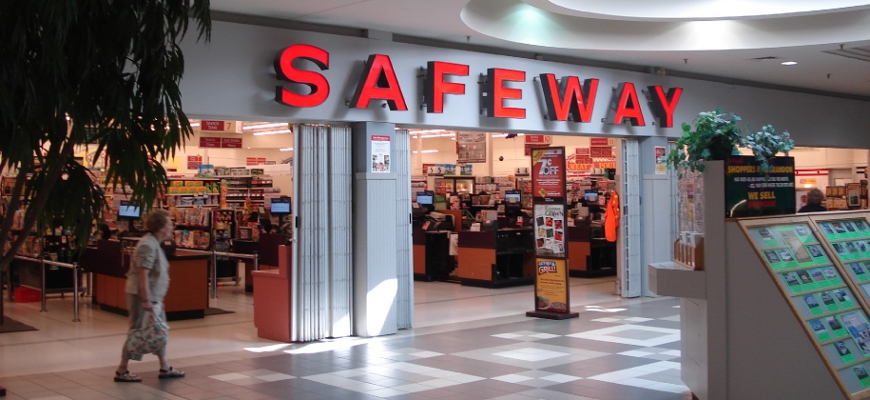 Figure 1 Source : (Swait 2000)Log of customer behaviorTo get the full project, please buy the Assignment by using this Linkhttp://sampleassignment.com/pay-now.htmlCost - £19Number and Type of CustomerNature of customersCustomer BehaviorCustomer Needs and WantsInformation on timingRemarks1. Middle Aged LadyFriendly and Specific on what was requiredWas friendly with the staff, did not take much time on purchasing the items Home Stuff purchased like vegetables, sauces etc5:13pmPossibly a regular visitor as she knew the way around comfortably2. Sophisticated Working ManFriendly and straightDiscussed with other customers about certain productsJuices, Milk and Stationary Items5:27 pmProbably stopped on his way back home from work to buy a couple of things that were not quite urgent